ΩΡΟΛΟΓΙΟ ΠΡΟΓΡΑΜΜΑ ΕΝΙΑΙΟΥ ΤΥΠΟΥ ΟΛΟΗΜΕΡΟΥ ΝΗΠΙΑΓΩΓΕΙΟΥΥΠΟΧΡΕΩΤΙΚΟ ΟΛΟΗΜΕΡΟ ΠΡΟΓΡΑΜΜΑ Ο/ Η Προϊστάμενος /η  του Νηπ/γείου           Θεωρήθηκε για το σχολικό έτος 2017-18                                                                  ΑΠ: ……../……./……/2017                                                                          Η Σχολική Σύμβουλος                                                            20ης & 68ης  Περιφ. Προσχ. Αγωγής                                                                        Ελευθερία Σιμιτζή-Δέλλα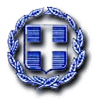 ΕΛΛΗΝΙΚΗ ΔΗΜΟΚΡΑΤΙΑΥΠΟΥΡΓΕΙΟ ΠΑΙΔΕΙΑΣ ΕΡΕΥΝΑΣ & ΘΡΗΣΚΕΥΜΑΤΩΝΠΕΡΙΦΕΡΕΙΑΚΗ Δ/ΝΣΗ ΠΕ & ΔΕ ΚΡΗΤΗΣΔ/ΝΣΗ Α/ΘΜΙΑΣ ΕΚΠ/ΣΗΣ Ν. …………..…….ΝΗΠΙΑΓΩΓΕΙΟ………….                         …./…./2017                        Αριθ. Πρωτ. ΩΡΕΣΔΙΑΡΚΕΙΑ08:15-8:30Υποδοχή μαθητών/τριών08:30-09:151η διδακτική ώρα - 45'Ελεύθερο παιχνίδι - ενασχόληση στα κέντρα μάθησης(γωνιές)09:15-10:002η διδακτική ώρα - 45'Οργανωμένες δραστηριότητες και διερευνήσεις με βάση το ΔΕΠΠΣ-ΑΠΣ, πρόγευμα10:00 – 10:45 ΔιάλειμμαΔιάλειμμα10:45-11:303η διδακτική ώρα - 45'Οργανωμένες δραστηριότητες και διερευνήσεις με βάσητο ΔΕΠΠΣ-ΑΠΣ11:30-12:104η διδακτική ώρα - 45'Ελεύθερο παιχνίδι-ενασχόληση στα κέντρα μάθησης,ανατροφοδότηση (γωνιές)12:10-12:455η διδακτική ώρα – 35'Οργανωμένες δραστηριότητες και διερευνήσεις με βάσητο ΔΕΠΠΣ-ΑΠΣ- Αναστοχασμός- Ανατροφοδότηση-Προγραμματισμός της επόμενης ημέρας12:45-13:00Προετοιμασία για Αποχώρηση13:00Αποχώρηση